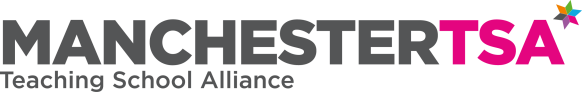 26th March 2019Dear Parents/Carers,On Monday 13th May 2019, Year 2 will be visiting Staircase House to support our learning on The Great Fire of London. We would be grateful if you could contribute £11 to cover the cost of transport and entry.  This can be paid on Parentpay where you will be asked to consent to your child attending this trip.Please not that if we do not receive sufficient contributions we may have to cancel.Please ensure your child is dressed appropriately in school uniform and has a waterproof coat.Children will need a packed lunch on the day of the trip. Please provide in a disposable bag.Please let your child’s class teacher know if you would like to accompany us.Many thanks,Mrs Norman and Miss Garvey